نام و نام خانوادگی:                  شماره شناسنامه:                 صادره ا ز:             :تاریخ تولد: رشته کارشناسی:                                           دانشگاه دوره کارشناسی:   معدل دوره کارشناسی:                                    رتبه در آزمون کارشناسی  ارشد:           نوع قبولی:  روزانه/شبانه/پردیستاریخ ورود به دوره کارشناسی:                           تاریخ فارغ التحصیلی از دوره کارشناسی:  آدرس منزل:                                                تلفن منزل:                                     تلفن همراه:                                                تلفن تماس در موارد ضروری: با توجه به ضووابط دانشکده مهندسی و علوم کامپیوتر دانشوجویان کارشناسی ارشد ملزم به همکاری با دانشکده حدا ل به مدت دو نیم سال تحصیلی در آزمایشگاهها و یا به صورت دستیار آموزشی و ... میباشند. در صورت نیاز، علاقمند به همکاری در کدام یک از آزمایشگاههای زیر میباشید:)به ترتیب اولویت سه مورد را انتخاب کنید(. در صورت گذراندن دروس زیر نمره هر درس را در مقابل آن درن نمادید. در صورتی که درسی را نگذرانده اید درمقابل آن خط تیره بکشید: لطفا  مدارک زیر را به دانشکده تحویل فرمادید: فتوکپی کارنامه  بولیکنهور دوره کارشناسی ارشد فتوکپی ریز نمرات کارشناسی یک  قطعه عکس و فتوکپی صفحه اول شناسنامه دروس جبرانی تعیین شده توسط استاد راهنمای دوره:                                     فرم تعیین دروس جبرانی 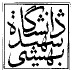                 کارشناسی ارشد: مهندسی فناوری اطلاعات                                    گرایش : معماری سازمانی                 نمره نام درس اصول و مبانی مدیریت راهبردی فناوری اطلاعات  1تحلیل و طراحی سیستم ها  2مهندسی نرم افزا ر  3پایگاه داده ها  4شبکه های کامپیوتری   5